Program Profilaktyczno – Wychowawczy Zespołu Edukacyjnego w Bytnicy obowiązujący w roku szkolnym 2021/2022 zmiany 2020/2021zmiany 2021/2022zmiany 2022/2023nieaktualne 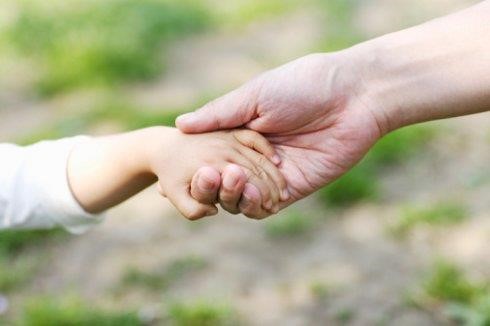  Motto: „W wychowaniu chodzi o to, ażeby człowiek stawał się coraz bardziej człowiekiem  – o to, ażeby bardziej był, a nie tylko więcej miał; aby więc poprzez wszystko co ma, co posiada, umiał bardziej i pełniej być człowiekiem, to znaczy, ażeby również umiał bardziej  być nie tylko z drugimi, ale i dla drugich” Jan Paweł II Uaktualniony i ujednolicony tekst programu został uchwalony przez Radę Pedagogiczną 22 września 2022r. i Radę Rodziców w dniu ____________r. SPIS TREŚCI I. 	Wstęp. Cele wychowawcze i profilaktyczne. Sylwetka absolwenta Zespołu Edukacyjnego w Bytnicy Metody i sposoby działania. Formy i środki działań. Ogólny plan działań wychowawczych i profilaktycznych. Nasze priorytety: Kształtowanie postaw pozbawionych agresji i przemocy oraz zwalczanie negatywnych wzorców. Bezpieczeństwo w Internecie. Odpowiedzialne korzystanie z mediów społecznych. Profilaktyka uzależnień. Wzmacnianie wychowawczej roli szkoły. Podnoszenie jakości edukacji włączającej. Stosowanie nowoczesnych metod nauczania motywujących uczniów do nauki. Promocja zdrowego stylu życia. Kształtowanie postaw proekologicznychKształtowanie umiejętności interpersonalnych. Z kulturą na Ty. Wspieranie rozwoju dzieci. Tradycje Zespołu Edukacyjnego. Uspołecznienie szkoły poprzez współpracę z rodzicami i środowiskiem lokalnym. Zapobieganie wagarom. Doradztwo zawodowe. Przewidywane osiągnięcia uczniów. Ewaluacja programu   	I. 	WSTĘP Wychowanie - jest uczeniem się szczególnego rodzaju - uczeniem się postaw, rozwijaniem wrażliwości, także odkrywaniem swoich zdolności, możliwości, mocnych stron i budowaniem na nich własnej tożsamości i siły. Jest też uczeniem się konstruktywnego radzenia sobie z własnymi brakami, trudnościami i negatywnymi emocjami. Jest więc budowaniem człowieczeństwa. Program Wychowawczo Profilaktyczny szkoły został opracowany przez zespół nauczycieli po wcześniejszym rozpoznaniu potrzeb uczniów i oczekiwań rodziców. Został on oparty na wizji i misji szkoły. Treści programu zgodne są ze Statutem Szkoły. Podstawą prawną  programu wychowawczego są następujące dokumenty: Konstytucja Rzeczpospolitej Polskiej uchwalona przez Zgromadzenie Narodowe 2 kwietnia 1997 r. Powszechna Deklaracja Praw Człowieka. Konwencja o prawach dziecka, uchwalona przez Zgromadzenie Ogólne Narodów Zjednoczonych 29 listopada 1989 r., ratyfikowana przez Polskę     30 kwietnia 1991 r.- art. 3, 19, 28, 33. Ustawa o Systemie Oświaty. Karta Nauczyciela. Statut szkoły. II. 	CELE WYCHOWAWCZE I PROFILAKTYCZNECelem działań wychowawczych i profilaktycznych jest wspieranie harmonijnego rozwoju ucznia, jego sfery fizycznej, emocjonalnej, intelektualnej i duchowej oraz wsparcie psychologiczno pedagogiczne, szczególnie w sytuacji kryzysowej wywołanej pandemią COVID 19.Tworzenie pozytywnego klimatu szkoły oraz wzmocnienie poczucia bezpieczeństwa wśród społeczności szkolnej. Roztropne wykorzystywanie przez nauczycieli w procesie dydaktycznym narzędzi i zasobów cyfrowych na rzecz praktycznego doświadczania/ działania.Ograniczenie do minimum korzystania z urządzeń elektronicznych w szkoleOsobowość młodego człowieka winna cechować: kultura osobista, życzliwość, wrażliwość na krzywdę, tolerancja i szacunek wobec innych, znajomość historii, kultury i tradycji własnego kraju oraz regionu, umiejętność obcowania z przyrodą, szacunek do przyrody, odkrywanie jej tajemnic, umiejętność zdrowego wypoczynku, zdolność do samodzielnego myślenia, szacunek dla prawdy, postępowanie zgodnie z własnym sumieniem, odporność na negatywne wpływy różnych patologicznych zjawisk społecznych.odpowiedzialności za swoje postępowanie,umiejętność rozwiązywania problemów,współdziałanie w zespole.III . SYLWETKA ABSOLWENTA  ZESPOŁU EDUKACYJNEGO W BYTNICY  ABSOLWENT SZKOŁY: posiada odpowiedni zasób wiedzy o własnym kraju i współczesnym świecie jest aktywny umysłowo, ciekawy świata, stara się poszerzać i pogłębiać swoją wiedzę prezentuje własne poglądy i jest tolerancyjny szanuje tradycje, symbole narodowe i religijne reaguje na krzywdę innych jest świadomy historycznej przynależności do wspólnoty europejskiej zdobył podstawowe sprawności i umiejętności w zakresie języków obcych posiada wrażliwość estetyczną (plastyczną, muzyczną i ruchową) posiada wrażliwość etycznie-moralną jest kulturalny, taktowny, nie używa słów obraźliwych i wulgarnych jest odpowiedzialny, solidny i obowiązkowy, wywiązuje się ze zobowiązań jest uczciwy, szanuje siebie i innych, własność swoją i cudzą potrafi działać w grupie jest kreatywny i ambitny, wyznacza sobie cele i dąży do ich realizacji jest zaradny i rozważny, stara się unikać zagrożeń związanych z życiem i zdrowiem preferuje zdrowy styl życia korzysta z nowoczesnych technologii informacyjnych i komunikacyjnych zna i w sposób właściwy korzysta ze współczesnych technik informacyjnych, komunikacyjnych i mediów jest aktywnie związany ze środowiskiem lokalnym dba o środowisko naturalne. IV. METODY I SPOSOBY DZIAŁANIA 1 	W STOSUNKU DO DZIECKA. Metody aktywizujące, Rozmowa ,Obserwacja. 2 	W STOSUNKU DO RODZICA. zapoznanie rodziców z Programem Wychowawczo- Profilaktycznym w Zespołu Edukacyjnego oraz z zasadami i regułami przyjętymi przez dzieci i nauczycieli, uchwalenie Programu przez rodziców, realizowanie przyjętego Programu w domu przez rodziców, udział rodziców w zebraniach, spotkaniach indywidualnych,systematyczne logowanie się i śledzenie poczynań dziecka w dzienniku elektronicznym. 3 	W STOSUNKU DO NAUCZYCIELI. wymiana koleżeńska w zakresie doświadczeń z zajęć, integracja nauczycieli podczas przygotowywania zajęć, ujednolicenie oddziaływań wychowawczych i profilaktycznych wszystkich nauczycieli, systematyczne uzupełnianie dziennika elektronicznego. V.  FORMY I ŚRODKI DZIAŁANIA. Godziny do dyspozycji wychowawcy. Wzmocnienie wychowawczej roli rodziny. Spotkania klasowe. Wycieczki szkolne i klasowe. Organizacja przerw. Zajęcia pozalekcyjne. Podtrzymywanie dobrych tradycji szkoły. Uczestnictwo Szkoły w życiu społecznym. VI. OGÓLNY PLAN DZIAŁAŃ WYCHOWAWCZYCH I PROFILAKTYCZNYCH VII. NASZE PRIORYTETY  A. KSZTAŁTOWANIE POSTAW POZBAWIONYCH AGRESJI I PRZEMOCYCele główne: Określenie przyczyn zachowań agresywnych. Zapewnienie uczniom poczucia bezpieczeństwa. Skoordynowanie zadań szkoły, rodzin i instytucji wspomagających. Przeciwdziałanie anonimowości (bezkarności). Kształtowanie umiejętności wybierania właściwych wzorców.  Cele szczegółowe: Dostarczanie wiedzy na temat praw i obowiązków dziecka, ucznia, człowieka (zapoznanie                                z konsekwencjami w przypadku łamania zasad). Kształcenie umiejętności radzenia sobie w sytuacjach konfliktowych. Kształcenie umiejętności komunikowania się w różnych sytuacjach i okolicznościach oraz asertywnego wyrażania własnego zdania.Wzmocnienie więzi pomiędzy uczniami w "klasie i w szkole”, poprawienie samopoczucia uczniów. Przestrzeganie praw i obowiązków zawartych w Statucie szkoły Przeciwdziałanie nudzie poprzez tworzenie warunków do różnorodnych form aktywności np. podczas przerw międzylekcyjnych Ukazywanie odpowiednich wzorców na przykładach z literatury, filmu, życia codziennego. Poszerzanie świadomości językowej jako sposób na walkę z wulgaryzmami. BEZPIECZEŃSTWO W INTERNECIE. ODPOWIEDZIALNE KORZYSTANIE Z MEDIÓW SPOŁECZNYCH ZADANIA Dostarczanie wiedzy na temat zagrożeń płynących z Internetu. Uczenie korzystania w mądry sposób z zasobów Internetu i mediów społecznościowych. Wskazywanie innych niż media społecznościowe form kontaktu z drugim człowiekiem, Ograniczenie możliwości korzystania z telefonów podczas przerw międzylekcyjnych Propagowanie świadomego wybierania programów TV i racjonalnego korzystania z komputera, smartfona. PROFILAKTYKA UZALEŻNIEŃ ZADANIA Dostarczanie wiedzy o szkodliwości palenia papierosów, picia alkoholu i zażywania narkotyków, fonoholizmie. Udział w programach profilaktycznych. Uczenie podejmowania decyzji ze szczególnym uwzględnieniem konstruktywnego odmawiania. Propagowanie świadomego wybierania programów TV i racjonalnego korzystania z komputera, Internetu, smartfona Organizowanie  konkursów na dni bez telefonu, zawieranie kontraktów klasowych ograniczających korzystanie z telefonów na przerwach międzylekcyjnych. WZMACNIANIE WYCHOWAWCZEJ ROLI SZKOŁY ZADANIAPrzestrzeganie zapisów Statutu, spisywanych kontraktów, regulaminów , procedur. W równym stopniu egzekwowanie obowiązków i respektowanie praw ucznia. Tworzenie planu pracy wychowawczej dla danej klasy, wykonywanej przez wychowawcę.Tworzenie etosu szkoły (którego istotnym elementem jest kult wiedzy)stabilizującego obszar uczniowskich zachowań, budzących szacunek do szkoły. Realizacja programu wychowawczo -  profilaktycznego. Rozwijanie współpracy z rodzicami w rozwiązywaniu problemów wychowawczych.  E. PODNOSZENIE JAKOŚCI EDUKACJI WŁĄCZAJĄCEJ Uczniowie powinni: mieć poczucie przynależności do swojej szkoły oraz czuć się w niej bezpiecznie; mieć możliwość współpracy z rówieśnikami i wspólnego uczenia się w elastycznych grupach rówieśniczych, aby nabyć umiejętności społeczne i komunikacyjne; widzieć, że ich osiągnięcia są zauważane i doceniane; w pełni uczestniczyć w zajęciach pozalekcyjnych oraz tych odbywających się poza terenem szkoły; przyjmować na siebie odpowiedzialność za własne postępy oraz odgrywać aktywną rolę w procesie kształcenia, stawiając sobie wysokie wymagania oraz wypracowując coraz większą samodzielność w uczeniu się; rozumieć swoje zobowiązania wobec innych osób w szkole i lokalnej społeczności;integrować uczniów niepełnosprawnych ze środowiskiem szkolnym. STOSOWANIE NOWOCZESNYCH METOD NAUCZANIA  MOTYWUJĄCYCH  UCZNIÓW DO NAUKI ZADANIA kształcenie umiejętności kluczowych prowadzenie zajęć przygotowujących do sprawdzianów, konkursów, zawodów sportowych organizowanie zajęć pozalekcyjnych ukierunkowanych na rozwój zainteresowań wdrażanie uczniów i nauczycieli do wykorzystania w stacjonarnym nauczaniu wybranych metod nauczania zdalnego.Nauczyciel /szkoła Zachęcanie nauczycieli do podejmowania działań innowacyjnych, programów autorskich. Podnoszenie przez nauczycieli kwalifikacji i zdobywanie przez nich kolejnych stopni awansu zawodowego. Wyposażenie szkoły w bezprzewodowy Internet w pomieszczeniach ogólnodostępnych, by była możliwość wykorzystania go na wszystkich lekcjach. Wspieranie uczniów zdolnych poprzez: organizowanie kół zainteresowań zgodnie z ich potrzebami, wprowadzenie konsultacji z nauczycielami, umożliwienie dostępu do wszystkich konkursów, zawodów sportowych. PROMOWANIE ZDROWEGO STYLU ŻYCIA Edukacja prozdrowotna w ramach programu nauczania, wychowania, projektów, programów profilaktycznych Łączenie zdrowego stylu życia z profilaktyką koronawirusa oraz ze skutkami pandemii i nauczania zdalnego.Uwzględnienie zdrowia w życiu szkoły -  troska o dobre samopoczucie uczniów i pracowników. Współdziałanie szkoły z rodziną i społecznością lokalną, instytucjami wspierającymi w realizacji założeń prozdrowotnych . KSZTAŁTOWANIE POSTAW PROEKOLOGICZNYCH ZADANIA: udział w ogólnopolskich projektach np.:Akcji Sprzątania Świata, Święcie Drzewa, Święcie Ziemi organizowanie konkursów przyrodniczych, wycieczek terenowych, wyjazdów do muzeum przyrodniczego zapraszanie do szkoły przyrodników, leśników, ekologów. KSZTAŁTOWANIE UMIEJĘTNOŚCI INTERPERSONALNYCH ZADANIA Wzmacnianie więzi między rodzicami i dziećmi. Wzmacnianie poczucia przynależności do grupy klasowej. Ćwiczenia umiejętności wczuwania się w położenie innej osoby, zajęcia integracyjne. Zachęcanie uczniów do aktywnego udziału i samodzielnego organizowania akcji i przedsięwzięć. Działalność grupy samopomocy koleżeńskiej – wolontariat Rozwijanie tolerancji wobec odmiennych poglądów i postaw. Kształcenie empatii szczególnie w stosunku do osób o specjalnych potrzebach edukacyjnych Wzmacnianie poczucia własnej tożsamości narodowej poprzez szeroko stosowane wychowanie patriotyczne. Kształtowanie właściwych postaw uczniów poprzez ukazywanie odpowiednich wzorców. Kształtowanie poprawnej komunikacji i zasad savoir- vivre Z KULTURĄ NA TY CELE GŁÓWNE: Utrwalenie właściwych zachowań kulturalnych. Kształtowanie właściwych relacji na płaszczyźnie nauczyciel-uczeń, uczeń – uczeń, uczeń- pracownik szkoły. Kształtowanie postaw społecznych, uwrażliwianie na przestrzeganie norm społecznych. CELE SZCZEGÓŁOWE: Dostarczenie wiedzy o prawach człowieka, zachowaniach i reakcjach na zachowania innych. Kształtowanie umiejętności kulturalnego rozwiązywania konfliktów. Pielęgnowanie zasad: Savoir- vivreStworzenie lepszej życzliwej atmosfery w szkole. Znajomość i akceptacja zasad kulturalnego zachowania się, przypominanie o oczywistych wypowiedziach tj. proszę, dziękuję, przepraszam i dzień dobry. WSPIERANIE ROZWOJU CELE GŁÓWNE: Pomaganie uczniom w przezwyciężaniu niepowodzeń. Tworzenie sytuacji sprzyjających rozwojowi aktywności twórczej uczniów. Wspomaganie uczniów zdolnych poprzez zróżnicowane podejścia podczas zajęć lekcyjnych. CELE SZCZEGÓŁOWE: Kształcenie umiejętności radzenia sobie ze stresem. Wspomaganie ucznia w działaniach budujących poczucie własnej wartości. Kształcenie umiejętności dokonywania właściwej samooceny. Wdrażanie uczniów do zachowań asertywnych. Doskonalenie umiejętności reagowania na sytuacje i zachowania niewłaściwe. TRADYCJE ZESPOŁU EDUKACYJNEGO, HISTORIA I TRADYCJE KRAJU                 CEL GŁÓWNY: organizacja życia szkoły oraz integracja społeczności szkoły: rozpoczęcie roku szkolnego Dzień Edukacji Narodowej oraz pasowanie na ucznia ZE w Bytnicy Akademia z okazji Dnia Niepodległości,  Wigilie klasowe Akademia z okazji Konstytucji Trzeciego Maja Zakończenie roku szkolnego przestrzeganie obowiązku noszenia stroju galowego podczas uroczystości szkolnych. Opracowanie i zrealizowanie projektu międzyszkolnego – Wybieramy Patrona Zespołu Edukacyjnego w Bytnicy. ZINTEGROWANIE ODDZIAŁYWAŃ WYCHOWAWCZYCH  I PROFILAKTYCZNYCH SZKOŁY POPRZEZ WSPÓŁPRACĘ Z RODZICAMI I ŚRODOWISKIEM LOKALNYMZADANIAWspółpraca z PPP w Krośnie Odrz. i z OPS w Bytnicy. Współpraca z policją, sądem (kuratorzy). Współpraca z Nadleśnictwem. Współpraca z Urzędem Gminy Współpraca z ośrodkiem zdrowia.Instytucje kulturalne współpraca z Biblioteką Gminną. Współpraca z parafią. Udział rodziców i absolwentów  w pracy szkoły. ZAPOBIEGANIE WAGAROM Tworzenie bezpiecznej atmosfery w szkole i poza nią. Systematyczne monitorowanie obecności uczniów przez wychowawców, współpraca z pedagogiem i rodzicami. Stosowanie gotowych druczków usprawiedliwień nieobecności i innych systematycznych form kontaktu- dziennik Librus. DORADZTWO ZAWODOWE Cel ogólny : przygotowanie uczniów do osiągnięcia umiejętności podjęcia decyzji wyboru szkoły ponadgimnazjalnej, zawodu i kierunku dalszego kształcenia, Cele szczegółowe: wyzwalanie własnej aktywności uczniów w kierunku samopoznania i samooceny,  umożliwienie uczniom zdobycia i pogłębienia wiedzy o interesujących ich zawodach, kształtowanie potrzeby konfrontowania stanu zdrowia z wymaganiami danego zawodu, zapoznanie ze strukturą szkolnictwa oraz siecią szkół ponadgimnazjalnych, STRATEGIA OPRACOWANA NA PODSTAWIE BADANIA ANKIETOWEGO, OBSERWACJI, WYWIADÓW Z UCZNIAMIZadania do uwzględniania w planach wychowawczych poszczególnych klasVIII. PRZEWIDYWANE  OSIĄGNIĘCIA UCZNIÓW W wyniku działań wychowawczych i profilaktycznych uczeń: potrafi radzić sobie w sytuacji, kiedy doświadcza agresji słownej i fizycznej, przemocy, stresu i zagrożenia, potrafi być asertywny, unika wagarowania, potrafi budować poprawne relacje międzyludzkie, potrafi prowadzić zdrowy styl życia, zna konsekwencje uzależnień (palenia tytoniu, picia alkoholu, zażywania narkotyków) i wpływu       używek na własne zdrowie, zna konsekwencje niewłaściwego korzystania z Internetu, smartfona. 	IX. 	EWALUACJA PROGRAMU Oceny efektów realizacji programu wychowawczego , obok bieżącego monitorowania oraz samooceny dokonuje się w trakcie posiedzeń rady pedagogicznej – podsumowujących pracę na koniec roku szkolnego w formie sprawozdań wychowawcy, ankiet. Podstawą do formułowania ocen są narzędzia stosowane w ramach wewnątrzszkolnego mierzenia jakości pracy szkoły, np. sprawozdania, wywiady z wychowawcami, rodzicami i uczniami, analizy,  dane statystyczne, obserwacje, zapisy w dokumentacji, hospitacje, opinie, wnioski,  programy,  itd. ZADANIA FORMY REALIZACJI Profilaktyka Informowanie o punktach konsultacyjnych z pedagogiem i psychologiem Współpraca z rodzicem w kierowaniu uczniów na badania do PPP Zapewnienie pomocy w nauce ( zajęcia wyrównawcze, rewalidacyjne, zajęcia korekcyjno – kompensacyjne, logopedyczne, zajęcia rozwijające) Stworzenie uczniom możliwości uczestnictwa w kołach zainteresowań zgodnie z możliwościami organizacyjnymi szkoły oraz z zatwierdzonym arkuszem szkoły Informowanie rodziców o rodzajach i formach pomocy proponowanych przez instytucje wspierające szkołę Pomoc psychologiczno – pedagogiczna na terenie szkoły. Zapoznanie uczniów z obowiązującymi regulaminami   Zapoznanie uczniów na godzinach wychowawczych ze Statutem  z Programem Wychowawczym,  Procedurami BHP i P.POŻ, Regulaminem wycieczki, stołówki, pracowni komputerowej, sali gimnastycznej itp., procedurami postępowania w sytuacjach trudnych wychowawczo na terenie Zespołu Edukacyjnego w Bytnicy, procedurami reżimu sanitarnego związanego z koronawirusem oraz zasadami higieny pracy przy komputerze w sytuacji nauczania zdalnego.  Tworzenie bezpiecznego, wolnego od uzależnień środowiska wychowawczego szkoły Dyżury nauczycieli Kontrola zachowań uczniów podczas przerw Ankietowanie środowiska szkolnego na temat bezpieczeństwa w szkole Organizowanie spotkań z Policjantami, trenerami, psychoterapeutami,            psychologami.Warsztaty jak radzić sobie z agresją i przemocą egzamin na kartę rowerową Monitoring w szkole.Zapewnienie bezpieczeństwa   w szkole, zapobieganie wagarom Tworzenie bezpiecznej atmosfery w szkole i poza nią. Przygotowanie dzieci bezpiecznego i zdrowego oraz aktywnego spędzania ferii i wakacji.Próbna ewakuacja przeprowadzana raz w roku wg przepisów najpóźniej do końca listopada. Notowanie w dzienniku Librus samowolnych wyjść uczniów poza teren szkoły kontrolowanie spełniania obowiązku szkolnego oraz obowiązku nauki. STRATEGIA WYCHOWAWCZO- PROFILAKTYCZNA SZKOŁY(wyniki badania porównane do badań sprzed pandemii)STRATEGIA WYCHOWAWCZO- PROFILAKTYCZNA SZKOŁY(wyniki badania porównane do badań sprzed pandemii)STRATEGIA WYCHOWAWCZO- PROFILAKTYCZNA SZKOŁY(wyniki badania porównane do badań sprzed pandemii)STRATEGIA WYCHOWAWCZO- PROFILAKTYCZNA SZKOŁY(wyniki badania porównane do badań sprzed pandemii)STRATEGIA WYCHOWAWCZO- PROFILAKTYCZNA SZKOŁY(wyniki badania porównane do badań sprzed pandemii)Badanie po nauce zdalnejCzynnik chroniący wynikający z ankiety przeprowadzonej wśród uczniówrekomendacjaCzynnik ryzyka wynikający z ankiety przeprowadzonej wśród uczniówrekomendacjaSzkoła (sfera intelektualna, emocjonalna)Starsi uczniowie częściej wskazują, że są sprawiedliwie ocenianiUczniowie w szkole czują się bezpiecznie;Chętnie chodzą do szkoły;Mogą liczyć na pomoc ze strony nauczycieliNa bieżąco omawiać wszelkie wątpliwości, stosować pozytywne wzmocnienia, konstruktywną krytykę. Zdarza się, że uczniowie nie rozumieją co mówi do nich nauczyciel;- mają trudność z przyswajaniem wiedzy szkolnej- uczniowie młodszych klas mają trudność w ocenie nauczyciela dotyczącej sprawiedliwego oceniania (V, VI)- zachęcać uczniów do zgłaszania swoich wątpliwości Kontakt z wychowawcą(sfera emocjonalna)Uczniowie są zadowoleni ze swoich relacji z wychowawcą (częściej chłopcy) Zajęcia w grupach podczas godzin wychowawczych (sfera społeczna) Wspierająca rola wychowawcy, zaufanie do niego  ułatwi działania profilaktyczneDziewczynki w mniejszym stopniu niż chłopcy są zadowolone z  relacji z wychowawcą klasyZwrócić uwagę na problemy i potrzeby dziewcząt, jak radzą sobie w trudnych sytuacjach, czy są doceniane za swoją pracę na rzecz szkoły, klasy.  Wspólne pogadanki z wychowawcą klasy.Rodzina(Sfera emocjonalna)Relacje z opiekunami są dobre lub bardzo dobreRodzice deklarują, że biorą udział w pracach na rzecz szkołyWspółpraca z rodzicamiOsłabieniu ulegają wzorce małżeństwa i  rodziny na rzecz nowych mediów;Dziewczęta bardziej cenią sobie wartość pieniądza niż takie wartości jak miłość na całe życie, posiadanie dzieci w przyszłości, dobre zdrowie.Poszukiwać przyczyn takiego stanu, prowadzić zajęcia i pogadanki na temat rodziny, jej roli w życiu każdego człowieka, poruszyć temat miłości, zaufania, sprawiedliwości, szczerości, prawdy (tych wskazanych przez rodziców jako najważniejsze)Zdrowie(sfera fizyczna)- czas wolny- aktywność fizyczna i samoocena stanu zdrowia- zwyczaje żywienioweUczniowie chętnie spotykają się ze znajomymi, gotują, wykonują różne prace domowe Chętniej rozwijają swoje zainteresowania- każdy uczeń z młodszych klas (V, VI) wskazał, że uprawia przynajmniej jeden sport poza lekcjami W-F i najczęściej robi to kilka razy w tygodniu lub codziennie- swoją sprawność fizyczną oceniają najczęściej raczej dobrze lub bardzo dobrze (młodsze klasy)- większość uczniów każdego dnia spożywa owoce i warzywa- młodsi uczniowie rzadziej niż starsi spożywają napoje energetyczne, większość nie spożywała wcale lub raz na miesiąc i rzadziej. Wspierać w osiąganiu sukcesów, każdy sukces daje pozytywne odczucia- uaktywniać podczas przerw (sprzęt sportowy dla każdej klasy i inne)Młodzież częściej niż przed pandemią zaczęła spędzać czas wolny przed smartfonem- niekoniecznie grając w gry- ograniczone zostało uczestnictwo uczniów w zajęciach pozalekcyjnych - rzadziej uprawiają sport oraz oglądają telewizję- pandemiczne ograniczenia zmniejszyły aktywność fizyczną młodzieży- utrzymuje się tendencja, że starsi uczniowie rzadziej uprawiają sport- uczniowie nie potrafią do końca ocenić, czy ich zwyczaje żywieniowe są zdrowe, czy niezdrowe- uczniowie deklarują, że zamiast czekolady i ciastek spożywają chipsy- dziewczęta ograniczyły spożycie warzyw(porównanie z poprzednimi badaniami)- starsi uczniowie nie do końca potrafią ocenić swoją sprawność fizyczną.- starsi uczniowie chętniej niż młodsi koledzy spożywają napoje energetyczneOgraniczyć używania urządzeń elektronicznych na terenie szkoły- przeprowadzić działania profilaktyczne (Smart to znaczy mądrze, i inne)- zajęcia związane ze zdrowym odżywaniem np. w ramach programu Trzymaj Formę, Zachowaj Trzeźwy Umysł, Cukierki,  Bieg po zdrowie i inne- dotyczące także spożywania napojów energetycznych)- aktywne przerwy w szkole, sprzęt sportowy dla klas Ocena kondycji psychicznej(sfera emocjonalna)Przemoc, agresjaZmniejszyła się skala agresji fizycznej, emocjonalnej/ psychicznejNadal uwrażliwiać uczniów na potrzeby innych, współpracować z rodzicami uczniów mających trudności emocjonalne, wspierać w aktywnym rozwiązywaniu trudności i otaczać wsparciem społecznymUczniowie czują, że są niewyspani- poszukiwać przyczyn takich sytuacji, konsultować z rodzicami uczniaRozmawiać o zdrowych nawykach (kondycji psychicznej, umiejętnościach społecznych)Działania profilaktyczne prowadzone na terenie szkoły(sfera emocjonalna)Działania według badanych są wystarczająceRodzice wyrazili chęć uczestniczenia w zajęciach organizowanych przez szkołęZaplanować spotkanie z rodzicami uczniówGranie w gry, korzystanie z Internetu, Smartfonu(sfera emocjonalna, społeczna)Uczniowie ograniczyli granie w gry na smartfonie i tablecie.Uczniowie wiedzą czym jest fonoholizm, cyberprzemoc, jak mądrze korzystać ze smartfonów Wspierać postawę każdego ucznia, który stara się ograniczać granie i umożliwić mu aktywność w innej dziedzinie życia Nadal prowadzić działania profilaktyczne tj. Smatr to znaczy mądrzeCzęściej zabierają smartfony do szkoły- częściej grają w gry na komputerze i konsoli do gier, częściej zaczęły grać dziewczęta- ograniczyli oglądanie filmów na YouTube , jednak na korzyść platform streamingowych typu CDA, Netflix- większa grupa dziewcząt  gra w gry on-line (porównując z wcześniejszymi badaniami)Najczęstszymi trudnościami w szkole, które odnotowali nauczyciele, były obok konfliktów, niewłaściwe korzystanie i zbyt częste z urządzeń elektronicznychOgraniczenie do minimum korzystanie ze smartfonów w szkole- zachęcać uczniów do korzystania z zajęć pozalekcyjnych oferowanych przez szkołę, lub inne instytucje itp.Podstawowe czynności życia codziennego(sfera społeczna, intelektualna)Słuchanie muzykiPomoc rodzicom w pracach domowychSpotykanie się ze znajomymiPrzeważa model regeneracyjny wykorzystania czasu wolnego- Rzadziej chodzą do kina, teatru, czytają książki- częściej nudzą się dłużej niż godzinę dziennie;- wracają późno do domu ;- Częściej ściągają z Internetu prace domową;- częściej chodzą nieprzygotowani do szkoły;Ograniczony został model autokreacyjny wykorzystania czasu wolnegoPraca i ekonomiaNajczęściej uczniowie otrzymują pieniądze gdy o nie poproszą, otrzymują kieszonkowe i pieniądze na wycieczki szkolne Podczas spotkań z wychowawcą zwracać uwagę na rozsądne wydatkowanie pieniędzy- obecnie otrzymane kieszonkowe młodzież przeznacza na jedzenie, ubrania, słodycze, wcześniej  na zakup wymarzonej rzeczy- odnotowywać wyjścia poza teren szkoły (uczniowie najczęściej wychodzą na zakupy do pobliskiego sklepu, często wydają w nim pieniądze na tzw. „śmieciowe jedzenie).- przeprowadzić rozmowy z tymi uczniami, obok zakazu wychodzenia poza teren szkoły, warto omówić problem niezdrowego odżywiania.Kapitał społeczny(sfera emocjonalna)Na sukces życiowy według badanych uczniów ma wpływ ciężka praca i własne ambicjeRodzice za najważniejsze wartości uznali- miłość, zaufanie, sprawiedliwość, szczerość, prawdęNajważniejsze umiejętności  dla swoich dzieci rodzice wybrali:- przyjmowanie odpowiedzialności za swoje postępowanie,- umiejętnośćrozwiązywania problemów,- współdziałanie w zespoleDoceniać i wzmacniać te wartościNadal współpracować z rodzicami w celu rozwiązywania sytuacji trudnych, wspierać w rozwiązywaniu sytuacji wychowawczychUważają także, że na sukces życiowy mają wpływ znajomościWiedza jako wartość była jedną z rzadziej wybieranych wartości przez rodzicówUczniowie nie zawsze są zmotywowani do otrzymania wyższej ocenyUkierunkowywać na wartości takie jak wykształcenie, ciężka praca, współpraca itp.Ułatwić uczniom otrzymanie wyższej ocenyUmożliwić uczniom wzięcia większej odpowiedzialności za swoje zachowanieZdrowieUżywki i leki (alkohol, papierosy, inne)(sfera emocjonalna)Uczniowie w przeważającej większości zadeklarowali, że nie palą papierosów  i nie piją alkoholu (zdarzają się odpowiedzi wskazujące na jednorazową próbę) Nadal prowadzić programy profilaktyczne ukierunkowane na opóźnienie inicjacji alkoholowej (Program Domowych Detektywów); z zakresu profilaktyki używania substancji psychoaktywnych (UNPLUGGED), dostarczenie  informacji o szkodliwym działaniu substancji uzależniających (Cukierki).Rośnie spożycie napojów energetycznychUczniowie widują osoby ze swojego środowiska, które piją alkohol i pala papierosyPalenie papierosów i picie alkoholu najczęściej dotyczą chłopców Nadal prowadzić programy profilaktyczne ukierunkowane na opóźnienie inicjacji alkoholowej (Program Domowych Detektywów); z zakresu profilaktyki używania substancji psychoaktywnych (UNPLUGGED), dostarczenie  informacji o szkodliwym działaniu substancji uzależniających (Cukierki).